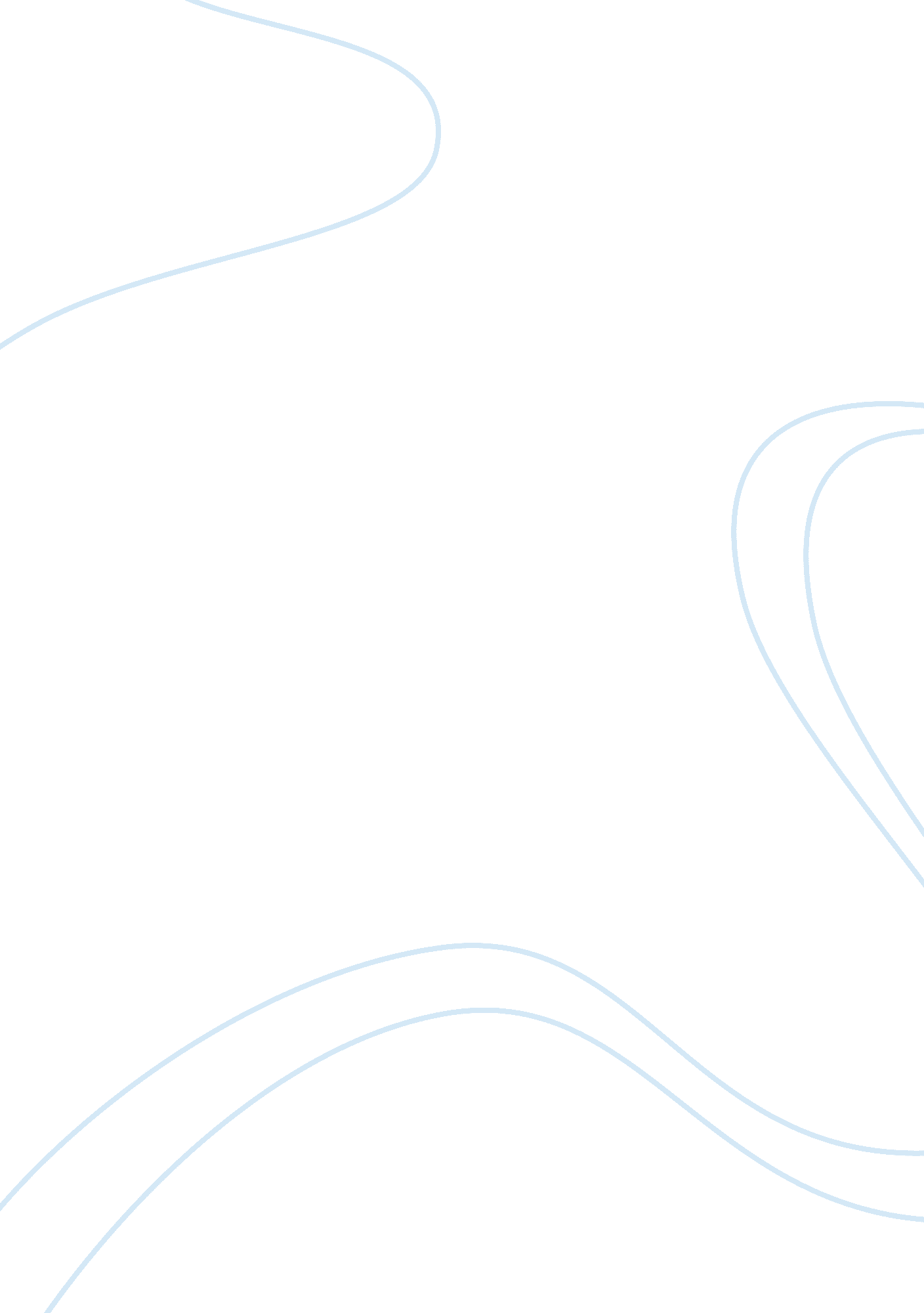 Hrs contribution to broad organisational objectives commerce essayBusiness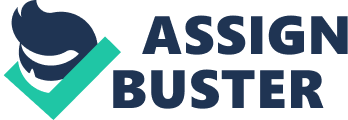 In Today 's fast paced planetary concern economic system, Organisations today have major duties to map, facilitate, array and promote corporate societal duty ( CSR ) . Administrations like this demand rethinking in their concern ends, aims and motivations, concentrating chiefly on merely doing net income to the corporate citizenship. Human rights, labor patterns, healthcare toenvironment, all these have bit by bit been impacted by the CSR which has easy began to be seen in the communities worldwide. State and worldwide, HR plays a really critical function such as taking and educating their houses with respects to the importance of CSR while at the same time strategically implementing HR direction patterns which so supports the Company on the whole and the CSR ends. The purpose of the study is to foreground and emphasize on the impact of the HR direction within The Humphrey Group. The CSR has developed such corporate policies which cover a scope of issues, including the CSR, but despite this no 1 makes certain they are adhered to, appraisal of staff consciousness and measuring their impact. This maybe the board 's present mission, aims and moralss do non reflect the values of staff 's chance of clients. This is HR 's best placed to use staff in such issues. These values have an consequence in the staffing issues such as enlisting, preparation assessments and other procedures such procurance. HR plays a critical function in guaranting that all this happens. Developing the procedure where concern aims are assessed and values are realigned to fit staff 's outlooks. One of the ways that HR section can assist lend to The Humphrey Group 's broader aim of CSR is that they can measure all the staffs ' public presentation and carefully see how much bonus an employee should acquire depending on the public presentation. Besides this has to be known to the full employee working within the administration, so that they know how much they will acquire depending on their patterned advance. This will be just to all the members of staff within the administration and will diminish any unfairness and fillip dirts. In the undermentioned article `` Yes directors should be paid like administrative officials Frey Bruno. S, Osterloh, Margit states that corporate dirts, reflected in inordinate direction compensation and deceitful histories, cause great harm. Agency theory 's insisting to associate the compensation of directors and managers every bit closely as possible to steadfast public presentation is a major ground for these dirts. They can non be overcome by bettering variable wage for public presentation as selfish extrinsic motive is reinforced. Based on the common pool attack to the house, establishments are proposed, functioning to raise per se motivated corporate virtuousness. More importance is to be attributed to fixed wage and beef uping the legitimacy of governments by procedural equity, relational contracts, and organisational citizenship behavior. '' The findings of this article support that employees should be paid reasonably and besides appraisals should be conducted for this practise to take topographic point. This will therefore stop populace examination. Excessive direction and the bureau theory both become a ground for these dirts. In some scenarios the board of The Humphrey Group may perchance hold integrated policies that cover a scope of issues including corporate societal duty, but no-one barely sticks to it to look into the staff consciousness, or analyze their impact. The ground for this may be that the board of The Humphrey Group 's current aim and values do n't reflect the values of staff. Human Resource section is placed to guarantee that they let all staff know of these issues. Human Resource section acts an of import function to guarantee that The Humphrey Group aims are assessed and values re-aligned to fit them with staff outlooks. Some of the ways that this can be done is to reexamine The Humphrey Group policy and processs to guarantee values are consistent and besides another manner that this can be done is to confer with and affect staff more in the running of the concern. `` Turban, Daniel B and Greening, Daniel W province in their article corporate societal public presentation and administration attraction to prospective employees provinces that Pulling on propositions from societal individuality theory and signalling theory, we hypothesized that houses ' corporate societal public presentation ( CSP ) is related positively to their reputes and to their attraction as employers. Result indicate that independent evaluations of CSP are related to houses ' reputes and attraction as employers, proposing that a house 's CSP may supply a competitory advantage in pulling appliers. Such consequences add to the turning literature proposing that CSP may supply houses with competitory advantages. '' The hypothesis survey of the corporate societal public presentation ( CSP ) demonstrates that occupation seeking population has increased as it yields in enticing human resources depending on the grade of occupation picks possessed by an person. The CSP is associated to employer magnetic attraction for persons seeking occupation with elevated degrees of employment picks but non allied for the public with low degrees meaning plus point to certain companies with surging degrees of CSP to pull the most qualified employees. As stated in Richard W. Beatty, Jeffrey R. Ewing and Charles G. Tharp article of HR function in corporate administration: present and position. This article states that `` We have explored this issue from the position of the HR map through a study of the senior HR professionals who attended the Human Resources Forum. The study was augmented with focal point groups. Our intent was to understand current patterns, attitudes, and behaviors with regard to legal criterions and professional and ethical codifications. We besides explored the functions of the CEO, HR leading, and the HR map in minimising ethical breaches that have diminished investor and public trust. We hope to cast visible radiation on the duties, actions, and hazards of the HR map and its leading now and in the hereafter. '' In decision this study concludes that has thrown visible radiation on how the HR section maps and grips Humphrey Group. It holds up the company by it being its anchor which in return has a heavy impact on the correct and procedural operation of Humphrey group. In add-on, the HR plays a critical function in keeping healthy staff client relationship along with instilling a well defined bond of public trust. The HR Department besides holds a steadfast aim of integrating societal duties and realining direction ends and compensation moralss of the company. 